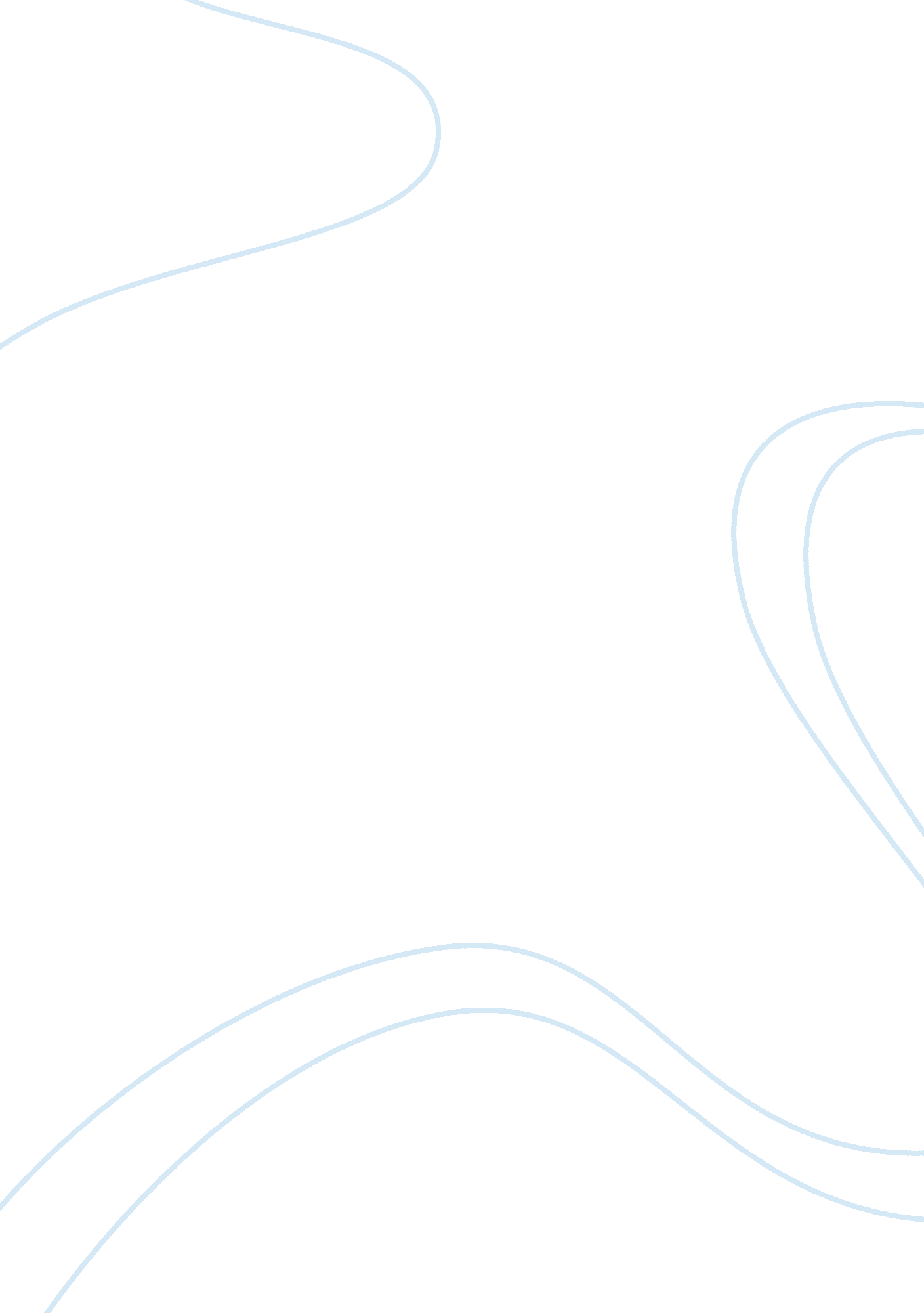 The importance of artificial intelligence in everyday lifeTechnology, Artificial Intelligence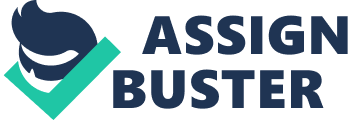 Firstly we discuss what AI (artificial intelligence) is. We are leaving in the era of technology, where everything is behaving like a human. There are lot of people who are replaced by the machines (robots). There is a question arise which we can be state in a way that: what are these technologies which are replacing the human beings. Definition:- Artificial intelligence is the machines which are outlined and modified in such a way, to the point that they first think and then act like a human. Artificial intelligence turns into the imperative piece of our day by day life. Our life is changed by AI since this innovation is utilized in a wide territory of everyday administrations. These advancements lessen human exertion. Presently in numerous enterprises, individuals are utilizing this innovation to create machine slaves to play out the diverse movement. Utilizing the machine for the work accelerate your procedure of doing work and give you an exact outcome. The presentation of AI brings the possibility of blunder free world. This innovation will gradually acquaint in all the division with lessen human exertion and give exact and quicker outcome. Through this article, I will demonstrate to you the significance of AI in our day by day life. AI Used in Bank and Financial System Banks are utilizing AI innovation to deal with various exercises in the bank. They handle work like monetary activities, Money putting resources into stocks, Managing distinctive properties and considerably more. Utilizing AI to deal with this movement beat a human in exchanging challenges. Utilizing AI in the bank encourages the bank to deal with their client and give them a fast arrangement. Utilization of AI in Medical Science AI innovation changes the substance of therapeutic science. There is various application in which AI are utilized and give inconceivable esteem. In medicinal science AI is utilized to make virtual individual human services partner. They are utilized for look into and examination. Indeed, even Healthcare bots are additionally acquainted with give client bolster. Both are utilized for booking an arrangement in healing centers. Also, the most essential thing they give all day, every day help. Overwhelming Industries Today in the majority of the huge assembling organization AI are for the most part utilized in the generation unit. They are utilized as a robot who give an alternate shape to a question, who uproot protest starting with one place then onto the next, they are utilized as a pass on belt and considerably more. On the off chance that they are utilized in administration framework too. They are utilized to keep the records of the representative. They are utilized to separate right information for basic leadership of the organization. Utilizing AI in the huge business assist them with completing their errand in time and encourages business to get appropriate leads age. Part of AI in Air Transport A standout amongst the most orderly transport is air transport. Also, without AI air transport can’t survive. A machine which is utilized in the plans for performing distinctive capacities is kept running based on AI. All most all the movement which performed to control air transportation depends on AI innovations. There are diverse programming composed on the AI stage to give better trip to travelers and feel free from the peril. AI part in Gaming Zone PC and TV recreations got greater advancement and updates in their fields. In the past “ Super Mario” was considered as the best diversion. In any case, these days there are distinctive gaming bots are acquainted and you don’t have with sit tight for other to play with yours. Both are produced who will play with you. Conclusion AI innovation turns into the piece of everybody’s life. From little to enormous work everybody is utilizing AI to produce leads and expel the work weight. These innovations are advanced to the point that you don’t need to compose code for each action. They comprehend the movement of work naturally. 